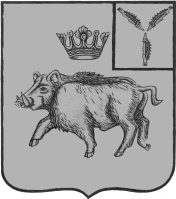 СОВЕТ БАЛТАЙСКОГО МУНИЦИПАЛЬНОГО ОБРАЗОВАНИЯБАЛТАЙСКОГО МУНИЦИПАЛЬНОГО РАЙОНАСАРАТОВСКОЙ ОБЛАСТИШестидесятое заседание Совета третьего созываРЕШЕНИЕот 19.07.2018 № 210	с.БалтайОб утверждении Порядка предоставления нормативных правовых актов (проектов нормативных правовых актов) Совета Балтайского муниципального образования Балтайского муниципального района в прокуратуру Балтайского районаВ соответствии с Федеральными законами от 06.10.2003 № 131-ФЗ «Об общих принципах организации местного самоуправления в Российской Федерации», от 17.07.2009 № 172-ФЗ «Об антикоррупционной экспертизе нормативных правовых актов», от 25.12.2008 № 273-ФЗ «О противодействии коррупции», руководствуясь статьей 21 Устава Балтайского муниципального образования Балтайского муниципального района Саратовской области, Совет Балтайского муниципального образования Балтайского муниципального района Саратовской области РЕШИЛ:1. Утвердить Порядок предоставления нормативных правовых актов (проектов нормативных правовых актов) Совета Балтайского муниципального образования Балтайского муниципального района в прокуратуру Балтайского района, согласно приложению.2. Признать утратившим силу решение Совета депутатов от 20.05.2014 № 40 «Об утверждении Порядка предоставления нормативных правовых актов (проектов нормативных правовых актов) Советом депутатов Балтайского муниципального образования Балтайского муниципального района в прокуратуру Балтайского района».3. Настоящее решение вступает в силу со дня его опубликования на официальном сайте администрации Балтайского муниципального района.4. Контроль за исполнением настоящего решения возложить на постоянную комиссию Совета Балтайского муниципального образования по вопросам местного самоуправления.Глава Балтайскогомуниципального образования				       Т.В.ПерепеловаПорядок предоставления нормативных правовых актов (проектов нормативных правовых актов) Совета Балтайского муниципального образования Балтайского муниципального района в прокуратуру Балтайского района1. Порядок предоставления в прокуратуру Балтайского района (далее – прокуратура) нормативных правовых актов (проектов нормативных правовых актов) Совета Балтайского муниципального образования Балтайского муниципального района для проведения антикоррупционной экспертизы (далее – Порядок) разработан в соответствии с Федеральным законом от 25.12.2008 № 273-ФЗ «О противодействии коррупции», Федеральным законом от 17.07.2009 № 172-ФЗ «Об антикоррупционной экспертизе нормативных правовых актов и проектов нормативных правовых актов».2. Направлению в прокуратуру подлежат нормативные правовые акты и проекты нормативных правовых актов, указанные в части 2 статьи 3 Федерального закона от 17.07.2009 № 172-ФЗ «Об антикоррупционной экспертизе нормативных правовых актов и проектов нормативных правовых актов.3. Настоящий порядок распространяет свое действие на принятые нормативные правовые акта (проекты нормативных правовых актов) Совета Балтайского муниципального образования Балтайского муниципального района (далее – Совет), внесенные на рассмотрение после вступления настоящего Порядка в силу.4. Совет обеспечивает поступление в прокуратуру нормативных правовых актов в течение 10 (десяти) дней с момента их подписания уполномоченным лицом.Проекты нормативных правовых актов представляются в прокуратуру не менее чем за 10 (десять) рабочих дней до планируемой даты их рассмотрения и принятия.5. Нормативные правовые акты (проекты нормативных правовых актов) могут направляться в прокуратуру в форме электронного документа на адрес электронной почты прокуратуры.6. Совет назначает лицо, ответственное за предоставление в прокуратуру нормативных правовых актов, проектов нормативных правовых актов в установленные настоящим Порядком сроки.Приложение к решению Совета Балтайского муниципального образованияБалтайского муниципальногорайона Саратовской областиот 19.07.2018 № 210